СОГЛАСОВАНО:								УТВЕРЖДАЮ:Председатель первичной						Начальник Управления профсоюзной организации						культуры и«РФЯЦ-ВНИИТФ							молодежной политикиим. академ. Е.И. Забабахина»						администрации г. Снежинска____________ Е.С. Александров					_________Р.Г. Александров Положение о проведении юбилейного XXXV  регионального фестиваля авторской песни «Листопад - 2018» Общие положенияРегиональный Фестиваль авторской песни "Листопад" (в дальнейшем - Фестиваль), проводится ежегодно на территории Снежинского городского округа Челябинской области, на берегу озера Синара.  Данное положение является официальным приглашением на фестиваль.Фестиваль проводится в целях: 1) раскрытия новых творческих дарований в жанре авторской песни; 2) содействия творческому росту авторов и исполнителей; 3) приобщения молодежи к поэтическому и песенному творчеству; 4) популяризации авторской песни;5) привлечения всех желающих к работе клубов авторской песни; 6) расширения взаимодействия между творческими коллективами.Информационная поддержка  и освещение Фестиваля  в СМИ (газеты, радио, телевидение) осуществляется Оргкомитетом. Место и время проведения ФестиваляXXXV юбилейный региональный Фестиваль «Листопад» проводится близ города Снежинска на берегу озера Синара, со стороны деревни Воздвиженка. Проезд  из г. Челябинска и Екатеринбурга по трассе М5 до указателя с. Воскресенское (115км от Челябинска). Карта места проведения прилагается. Дата проведения Фестиваля – 24, 25, 26 августа 2018 г.ВНИМАНИЕ:МЕСТО ПРОВЕДЕНИЯ ФЕСТИВАЛЯ ЯВЛЯЕТСЯ САНИТАРНОЙ ЗОНОЙ ГОРОДА СНЕЖИНСКА.  ПОЭТОМУ С  КАЖДОГО ВЛАДЕЛЬЦА АВТОТРАНСПОРТНОГО СРЕДСТВА, ВЪЕЗЖАЮЩЕГО НА ДАННУЮ ТЕРРИТОРИЮ, ЗА ОБУСТРОЙСТВО И УБОРКУ ВЗИМАЕТСЯ ОРГАНИЗАЦИОННЫЙ СБОР В РАЗМЕРЕ 300 РУБЛЕЙ (время пребывания до трех суток).Учредители ФестиваляУчредителями Фестиваля являются:- Администрация Снежинского городского округа Челябинской области;- Собрание депутатов города Снежинска;- ГК «Росатом»;- ФГУП «РФЯЦ ВНИИТФ им. академ. Е.И. Забабахина»;- ППО «РФЯЦ-ВНИИТФ им. академ. Е.И. Забабахина»;- Управление культуры и молодежной политики администрации города Снежинска;- МБУ «КО «Октябрь»;- МБУ «ПКиО».Организация ФестиваляРуководство подготовкой и проведением Фестиваля осуществляет Оргкомитет, который определяет место проведения, программу, решает финансовые и хозяйственные вопросы. В компетенции Оргкомитета находятся вопросы привлечения средств на проведение Фестиваля, подбор лиц и организаций, занимающихся разработкой и реализацией программы Фестиваля, организация рекламной кампании, а также контроль и управление на всех этапах ФестиваляФестиваль проводится в условиях туристического лагеря. На Фестивале будет организована торговля продуктами питания, напитками (за исключением алкогольных напитков), питьевой водой и дровами, а также - ярмарка сувенирной продукции, аудио- и видеозаписей авторских песен.На Фестивале организовано круглосуточное дежурство служб: МЧС, оказание медицинской помощи, ОМВД, а также для организации и контроля купания отдыхающих задействована поисково-спасательная служба г. Снежинска.Партнерам Фестиваля предоставляется право учреждать специальные призы и подарки для лучших авторов и исполнителей Фестиваля.Оргкомитет оставляет за собой право на использование, публикацию и тиражирование видео - и аудиозаписей, текстов и нотной записи выступлений участников на сценах и площадках Фестиваля без выплаты авторского вознаграждения Участники ФестиваляУчастниками Фестиваля могут быть отдельные авторы, исполнители, дуэты, ансамбли, клубы и центры авторской песни из субъектов Российской Федерации.Участники в возрасте до 18 лет приезжают в сопровождении взрослых, которые несут ответственность за их жизнь и здоровье.Участники Фестиваля должны иметь при себе все необходимое для проживания в походных условиях: палатки, спальные мешки, коврики, теплые вещи, дождевики или тенты от дождя, питание, посуду, мешки для мусора.VI. Программа ФестиваляВ  связи с тем, что в 2018 году Фестиваль отмечает свое 35-летие, программой Фестиваля не предусмотрено проведение конкурсного концерта.Основные формы Фестивальной деятельности: творческие мастерские, концерты, мастер- классы, творческие встречи, концерты авторов и исполнителей, в том числе открытие Фестиваля, детский концерт и Гала – концерт (смотри программу Фестиваля).В рамках проведения Фестиваля на берегу озера Синара будут организованы соревнования по рыбной ловле «Ловись, гитара, большая и маленькая!» (см. Положение).Все неофициальные мероприятия Фестиваля (организованные участниками или гостями Фестиваля по собственной инициативе) проводятся только после согласования с Оргкомитетом.На XXXV юбилейном фестивале будет организована работа творческой сцены «Чистая река».Участники прошлых лет, получившие звания Лауреата в каждой из имеющихся номинаций, на юбилейном Фестивале могут выступать в качестве гостей при условии высокого уровня представленных песен.Лица в нетрезвом состоянии к прослушиванию и на сцену не допускаются.VII. 	Другие мероприятия Фестиваля1. В рамках Фестиваля предусматриваются концерты почетных гостей и известных авторов-исполнителей.2. Молодежной бригадой «Листопадники» будет организован субботник по уборке территории фестивальной поляны, в котором могут принять  участие все желающие. 3. Программой Фестиваля предусматривается  проведение спортивных мероприятий, в том числе для детей и подростков  (волейбол, дартс, соревнования по рыбной ловле, игровые развлекательные программы). 4. Для гостей Фестиваля  может быть организовано катание на яхтах (по погодным условиям).Участие в этих мероприятиях носит исключительно добровольный характер.VIII. Источники ФинансированияАдминистрация города Снежинска – финансирование расходов на организацию и проведение Фестиваля.ППО РФЯЦ ВНИИТФ – финансирование призового фонда Фестиваля (сувенирная продукция).IX. Дополнительная информацияОргкомитет Фестиваля оставляет за собой право вносить в программу изменения, о чем будет извещено дополнительно. Получить дополнительную информацию по фестивалю, или задать вопросы вы можете по телефонам:(8-35146) 9-24-74	Карпов Олег Павлович – председатель Собрания депутатов города Снежинска(8-35146) 7-06-75	Александров Роберт Германович – начальник Управления культуры и молодежной политики  (8-35146) 5-26-06	Александров Ефим Сергеевич – председатель первичной профсоюзной организации РФЯЦ - ВНИИТФ (8-35146) 9-28-62	Киреев Юрий Леонидович – директор МБУ «ПКиО»(8-35146) 3-81-58	Ягнакова Ирина Анатольевна - директор МБУ «КО  «Октябрь»Программа XXXV юбилейного регионального  фестиваля авторской песни «Листопад-2018»(ГЛАВНАЯ СЦЕНА)24 августа14.00 - 24.00 – заезд, регистрация и размещение участников20.00 - 21.00 – ужин 21.00 - 23.00 – концерт представителей КСП «С любовью к Листопаду!» с участием представителей клубов самодеятельной песни.с  23.00          - песни у костра25 августа08.00-13.00 – соревнования по рыбной ловле «Ловись, гитара, большая и маленькая!» (Положение прилагается)09.00 - 09.30 – утренняя зарядка10.00 - 11.00 – завтрак11.00 – 21.00 – выставка-продажа изделий народного творчества и аудиопродукции12.00 - 18.00 – спортивные игры и соревнования- награждение участников и победителей соревнований- активный отдых- проведение субботника «Отдыхай в чистом месте»13.00 - 14.00 – обед13.45 – 14.00 - награждение победителей соревнований по рыбной ловле (главная сцена) 14.00 - 15.00 – детский концерт «Мы люди будущего!»- выступление детских коллективов и отдельных исполнителей- награждение участников15.30 - 18.00 – «Но не прервать связующую нить» - концерт, посвященный 100-летию ВЛКСМ.18.00 - 20.00 – ужин20.00 – 21.00 - концерт гостей фестиваля с участием известных авторов и исполнителей «Знакомые все лица!" 21.00 – 21.30 – Торжественная церемония приветствия участников и гостей  фестиваля «Листопад 2018»21.30 – 01.30 – концерт гостей фестиваля «Синарский звездопад 2018»с 01.30 	- «Костер знакомств» - песни у костра26 августа08.30 – 09.00 – утренняя зарядка09.00 - 10.00 – завтрак10.00 - 16.00 – отъезд участниковСОГЛАСОВАНО:								УТВЕРЖДАЮ:Председатель первичной						Начальник Управления профсоюзной организации						культуры и«РФЯЦ-ВНИИТФ							молодежной политикиим. академ. Е.И. Забабахина»						администрации г. Снежинска____________ Е.С. Александров					_________Р.Г. Александров П О Л О Ж Е Н И Ео проведении соревнования по любительскойрыбной ловле «Ловись, гитара, большая и маленькая»в рамках юбилейного XXXV  регионального фестиваля авторской песни «Листопад - 2018»Общие положения 	Соревнования по любительской рыбной ловле «Ловись, гитара, большая и маленькая» проводятся на территории Снежинского городского округа Челябинской области, на берегу озера Синара в рамках юбилейного XXXV  регионального фестиваля авторской песни «Листопад - 2018».Данное положение является официальным приглашением на соревнования.Основными задачами проведения соревнований по рыбной ловле является популяризация рыбалки как массового активного вида отдыха, укрепление дружеских отношений между любителями рыбной ловли, пропаганда здорового образа жизни и бережного отношения к природе. Место и время проведения СоревнованийСоревнования проводятся 25 августа 2018 года близ города Снежинска на берегу озера Синара, со стороны деревни Воздвиженка. Проезд  из г. Челябинска и Екатеринбурга по трассе М5 до указателя с. Воскресенское (115км от Челябинска).Руководство организацией и проведением соревнованийОбщее руководство подготовкой и проведением соревнований по рыбной ловле «Ловись, гитара, большая и маленькая» осуществляет Оргкомитет. Непосредственное проведение мероприятий обеспечивает судейская бригада. Место ловли участников осуществляется в процессе жеребьевки. Условия проведения соревнований, не описанные в положении и возникшие на водоеме, оговариваются непосредственно перед началом соревнования на построении.Участники соревнований, условия проведения К участию в соревновании допускается на равных условиях все желающие участники (мужчины и женщины) старше 18 лет (дети допускаются к соревнованиям только с сопровождающим взрослых) и без ограничений по верхнему возрастному показателю, не имеющие медицинских противопоказаний. Регистрация проходит на месте проведения соревнований. Время ловли рыбы – 4 часа. С 08.00 до 12.00 часов. Ловля проводится либо на 2 удочки с одним крючком каждой или на одну удочку с двумя крючками (поплавковые или фидерные). Разрешается применение любой насадки (животного или растительного происхождения). Участник при выходе из сектора, даже на непродолжительное время обязан выбрать удочки из воды. Количество готовой прикормки на сектор не ограничено.Все участники соревнований жеребьевкой распределяются по секторам. Ширина сектора - 10 метров.После окончания соревнования все участники обязаны убрать мусор в своем секторе.В зачет принимается вся рыба, пойманная во время соревнований, кроме занесенной в Красную книгу, рыбы пойманной в чужом секторе.Программа соревнований25 августа, суббота8.00 — 8.20 Регистрация участников (около главной сцены)8.30 - Построение, торжественное открытие соревнований8.30 – 9.00 Жеребьевка секторов09.10 - Вход в секторы, начало подготовки09.30 - Старт (начало ловли)12.30 - Финиш12.30 - 13.00 - Взвешивание уловов, подведение итогов.13.45 - Награждение победителей, торжественное закрытие соревнований (главная сцена) НаграждениеПобедители соревнований определяются в личном первенстве по наибольшему весу пойманной рыбы. Победители соревнований в личном первенстве, занявшие 1, 2, 3 места, награждаются дипломами и призами. При одинаковом весе улова предпочтение получает участник с наибольшим количеством выловленной рыбы. Дипломом и призом награждается участник соревнования, поймавший самую большую по весу рыбу.Могут учреждаться дополнительные призы, предоставленные спонсорами соревнования либо организаторами.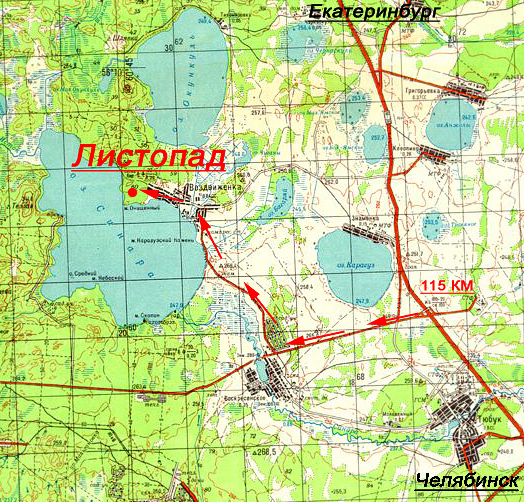 